PUSH - OPEN CALL Guidelines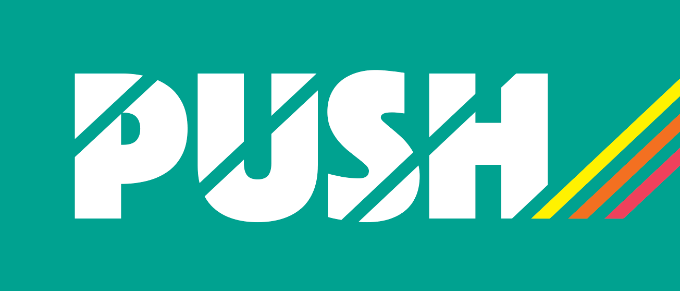 LAB 1: Gender and sexual identity30th January – 6th February 2017 LAB 1: Gender and sexual identityLab 1- Gender and Sexual IdentityPlease write a short (max 250 word) biography about you and your work: We have three questions for you, you are welcome to submit your answers in writing using this form or by film if preferred.Please tell us about your interest and experience in making theatre or dance for young audiences giving examples of work/projects you have been involved with:Tell us why you are interested in exploring gender and/or sexual identity giving examples of projects you have been involved in or ideas for projects you would like to explore:Please tell us why you would like to take part in the Lab and what impact you hope it might have on your practice:To apply:Please email this application form with a photograph of yourself (this will also be used on the project website if you are selected for the Lab) to TheArkDublin@gmail.com by 12pm on Monday 10 October 2016.Images should be sent as jpeg files, at least 300DPI in quality and 2MB in size.NameAddressEmailWebsite (if relevant)Mobile phone